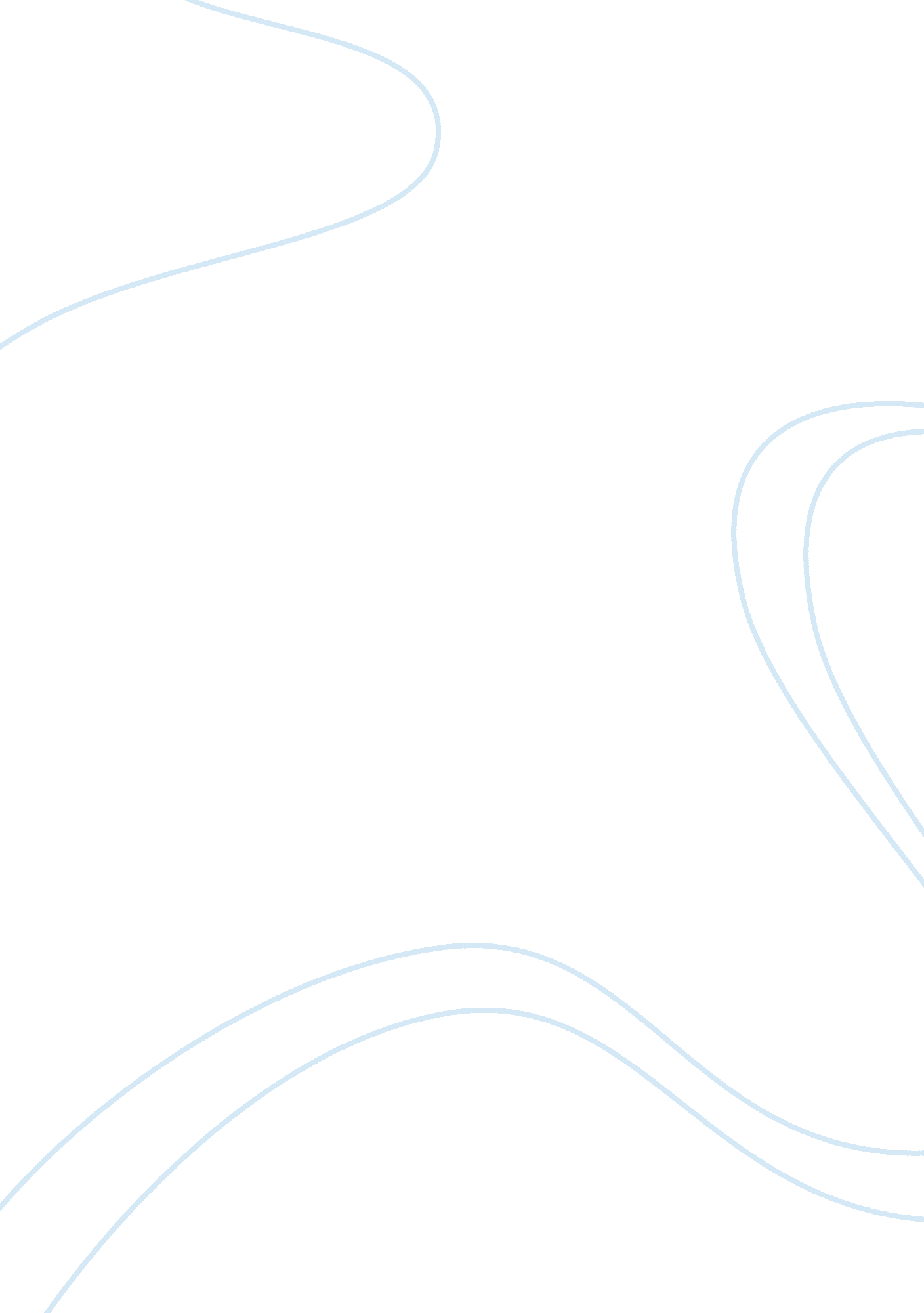 Jeff hancock's analysis speech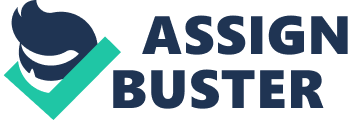 Speech is the verbalized form of human communication, and its effectiveness heavily relies on the dynamics of the specific speech session. In speech, speakers aim to put across their messages to their audiences in the most effective and efficient ways, thus they strive to conform to a set of guidelines of speech organization and presentation. This paper aims to analyze and discuss, among other things, the organization and delivery mechanisms evident in a speech by Jeff Hancock on TED talks. 
Jeff Hancock’s speech has a definite organizational structure that is evident in a number of ways; firstly, throughout the speech, he sounds and looks well rehearsed because his points have a logical flow. He provides different types of evidence to back up his claims such as statistical evidence and personal stories that have a bearing on his speech. His transition from one point to another within the speech was very evident, and this made it possible for the audience to keep up with him throughout the speech; this is because he was able to maintain a logical flow of thought that was not confusing to the audience. Jeff’s introduction was effective in that he was able to capture the audience’s attention through a joke and an interactive approach, by throwing them a challenge in question form. The audience demonstrated their familiarity with the topic by readily participating in the challenge, thus granting the speaker a full ear throughout the speech session. In his conclusion, Jeff was able to summarize his main points as well as reiterate his main idea about the topic of his speech; this conclusion was effective in that, not only did it achieve to signal the end of the speech, but also it did compel the audience to reflect upon the concluded discussions. 
The speaker’s delivery of the speech was excellent because he struck as a credible source of information to the audience in a number of ways to build his credibility; Jeff starts by citing well-known ancient scholars thus demonstrating his vast knowledge in the topic. He also goes ahead to present different forms of evidence, in addition to, switching between a number of presentation modes such as question-answer, lecture and LCD; all that demonstrates his level of preparedness and research on the topic to the audience. Throughout the speech, Jeff appears poise, confident and professional because he does not rush through his points in a haphazard manner. The speaker performed excellently on his voice control; his choice of tone and intonation was very appropriate for the speech because he was able to sustain the audience’s attention and liveliness. Jeff scored highly on the use of his hands most of the time in emphasizing his points; however, he could have avoided the numerous back steps on stage because they were a counteractive distraction to his audience’s attention. Jeff could also have done more concerning his facial expressions because throughout the speech, he remained solidly expressionless, except for a coincidental smile occasionally. 
Ultimately, Jeff has scored on a number of aspects way above average in both his speech organization and delivery; however, he still can do more to improve himself for the sake of subsequent future speeches. For instance, he should consider giving ample time for the audience to take in his ideas without continuously flooding them with points; he should also work on his facial expressions and stage movements. 
Reference 
Hancock, J. 2012. “ Three types of digital lies”. Tedtalks. Retrieved from http://www. youtube. com/watch? v= nn5k4snG3rA&feature= youtu. be 